РЕПУБЛИКА СРБИЈААУТОНОМНА ПОКРАЈИНА ВОЈВОДИНАОПШТИНА БАЧИЗВЕШТАЈ О РЕАЛИЗАЦИЈИ ЛОКАЛНОГ АКЦИОНОГ ПЛАНА ЗАПОШЉАВАЊА ЗА ОПШТИНУ БАЧ01.01.2021. - 31.12.2021. ГОДИНЕБач, октобар 2022. годинeI УВОД Локални акциони план запошљавања за општину Бач 2021 – 2023 (ЛАПЗ), представља основни инструмент спровођења активне политике запошљавања на територији.Локалним акционим планом запошљавања (ЛАПЗ) дефинсани се циљеви и  - приоритети политике запошљавања и утврђени су програми и мере које се реализују у локалној заједници. Основни циљ акционог плана је одрживо повећање запослености и смањење незапослености.Правни основ за утврђивање ЛАПЗ-а представља члан 41 став 1. Закона о запошљавању и осигурању за случај незапослености („Сл. гласник РС”, бр. 36/2009, 88/2010, 38/2015 и 113/2017) којим је утврђено да надлежни орган локалне самоуправе по прибављеном мишљењу Локалног савета за запошљавање може усвојити локални акциони план запошљавања (ЛАПЗ).ЛАПЗ је у складу са правцем и циљевима Стратегије запошљавања у Републици Србији за период од 2021. до 2026. године, као и циљевима, приоритетима и плановима активности усвојених националних, покрајинских стратегија и развојних докумената.ЛАПЗ се руководи приоритетима и смерницама за одржив и инклузивни привредни раст како би створио могућност за висок ниво запослености, продуктивности, социјалне и територијалне кохезије.ЛАПЗ садржи: Макроекономски оквир за стварање и примену политике запошљавања,Стање и токове на тржишту рада,Циљеве и приоритете политике запошљавања,Програме и мере активне политике запошљавања, Финансијски оквир и изворе финансирања политике запошљавања,Носиоце послова реализације ЛАПЗ-а,Индикаторе успешности реализације програма и мера,Начин доношења и учеснике у изради. Правни и институционални оквир политике запошљавања представљају:Закон о запошљавању и осигурању за случај незапослености,Закон о професионалној рехабилитацији и запошљавању особа са инвалидитетом,Националана стратегија запошљавања за период 2021-2026. године иЗакључак о утврђивању Националног акционог плана запошљавања.Законoм о запошљавању и осигурању за случај незапослености (члан 59) прописано је да се програми и мере активне политике запошљавања финансирају из:Буџета Републике Србије; Средства територијалне аутономије и локалне самоуправе; Поклона, донација, легата, кредита, камата и других средстава у складу са законом; Доприноса за случај нзапослености;Других извора у складу са законом. Утврђена је и могућност (члан 60) да локална самоуправа која локалним акционим планом запошљавања обезбеђује више од половине средстава потребних за суфинансирање одређеног програма или мера активне политике запошљавања, може поднети захтев Министарству за рад, запошљавање, борачка и социјална питања, посредством Националне службе за запошљавање (НЗС), за учешће у суфинансирању предвиђених програма и мера. Истим Законом одређено је да су носиоци послова запошљавања НСЗ и агенције за запошљавање, те је дефинисан њихов положај и надлежност (чланови 7-27). Покрајинском скупштинском одлуком о покрајинској управи, одређено је да је носилац послова запошљавања и спровођења политике запошљавања на територији АП Војводине Покрајински секретаријат за привреду и туризам.У оквиру НСЗ, ради ефикасног обављања послова у АП Војводини образована је Покрајинска служба за запошљавање (ПЗС) која координира рад осам филијала за запошљавање, које су организоване по областима. Национални акциони план запошљавања (НАПЗ) утврђује критеријуме за учешће у суфинансирању програма или мера активне политике запошљавања предвиђених локалним акционим плановима (ЛАПЗ).ЛАПЗ мора бити у сагласности са Националним акционим планом запошљавања (НАПЗ), односно са Покрајинским акционим планом запошљавања (ПАПЗ).У дефинисање и израду ЛАПЗ-а укључени су социјални партнери, као и све релевантне институције и актери.I МЕРЕ, АКТИВНОСТИ И РЕЗУЛТАТИ Општина Бач, ради постизања циљева утврђених Локалним акционим планом  запошљавања за 2021. годину, спроводила је мере активне политике запошљавања, којима је у периоду од 01.01.2021. до 31.12.2021. године обухватала првенствено лица из категорије теже запошљивих, као и лица која припадају посебно осетљивим категоријама незапослених.1.1 Најмање 85% незапослених лица укључених у мере активне политике запошљавања припада категорији теже запошљивих лица Мере и активности које су реализоване у периоду јануар - октобар 2021. године имају задовољен наведени критеријум. Према показатељима из статистике о реализацији ЛАПЗа, у мере активне политике запошљавања укључено је 129 незапослених, од којих 112 припада категорији теже запошљивих лица (86,82%). 1.2 Реализација суфинансирања програма и мера активне политике запошљавања предвиђених Локалним акционим планом запошљавања у сарадњи са НСЗ  У 2021. години, по јавним позивима за суфинансирање програма и мера активне политике запошљавања, предвиђених Локалним акционим планом запошљавања,  реализоване су: субвенције за самозапошљавање, субвенција за запошљавање незапослених  лица из категорије теже запошљивих, јавни радови и стручна пракса. Поред наведеног, Општина Бач је, кроз програм Иницијатива за инклузију – фаза 2, која се спроводи кроз немачки програм сарадње, а који спроводи ГИЗ, реализовала је мере субвенционисања запошољавања теже запошљивих категорија на новим радним местима, набавку опреме за генерисање прихода и стварање предуслова за самозапошљавање, обуке за незапослена лица.  Кроз  програме и мере подршке Општина Бач је заједно са НСЗ и ГИЗ-ом пласирала укупно 16.620.582,65 динара, и то: за мере субвенције за самозапошљавање 1.500.000,00 динара,  субвенција за запошљавање незапослених  лица из категорије теже запошљивих 1.800.000,00 динара, јавни радови 3.913.958,65 динара, стручна пракса 687.124,00 динара, мере субвенционисања запошољавања теже запошљивих категорија на новим радним местима (ГИЗ) 4.680.00,00 динара, набавку опреме за генерисање прихода и стварање предуслова за самозапошљавање 3.510.000,00 динара, обуке и менторска подршка за незапослена лица и послодавце 526.500,00 динара. 1.2.1 Субвенције за самозапошљавањеСубвенција за самозапошљавање намењена је незапосленима који се воде на евиденцији Националне службе за запошљавање, Испостава Бач (у даљем тексту: Национална служба) и имају завршену обуку за развој предузетништва. Корисници који су остварили право на субвенцију за самозапошљавање у обавези је да обаваља регистровану делатност и по том основу измирује доприносе за обавезно социјално осигурање најмање 12 месеци, почев од дана отпочињања обављања делатности. Кроз ову меру је пласирано укупно 1.500.000,00 динара, а извори финансирања су били буџет Општине Бач и НСЗ. Кроз ову меру запослено је укупно 6 лица, односно регистровано је 6 предузетничких радњи. 1.2.2 Субвенције за ново запошљавањеСубвенција за запошљавање незапослених лица из категорије теже запошљивих на новим радним местима одобравана су послодавцима који припадају приватном сектору на територији општине Бач, у једнократном износу, ради запошљавања незапослених који се воде на евиденцији Националне службе за запошљавање  Испостава Бач. Кроз ову меру је пласирано укупно 1.800.000,00 динара, а извори финансирања су били буџет Општине Бач и НСЗ. Кроз ову меру запослено је укупно 8 лица, односно 4 послодавца су добила средства за ново запошљавање.1.2.3 Јавни радовиПрограм јавних радова био је намењен радном ангажовању првенствено теже запошљивих незапослених лица и незапослених у стању социјалне потребе са територије општине Бач, ради очувања и унапређења радних способности незапослених, као и ради остваривања одређеног друштвеног интереса. Јавни рад су спроводили послодаваци - извођачи јавног рада, којег је одабрала Национална служба за запошљавање на основу јавног конкурса. Кроз ову меру је пласирано укупно 3.913.958,65 динара, а извори финансирања су били буџет Општине Бач и НСЗ. Кроз ову меру радно је ангажовано укупно 35 лица, односно 7 послодавца/организатора јавног рада су добили средства за реализацију програма јавних радова.1.2.4 Програм стручне праксеМера  стручне праксе подразумевала је стручно оспособљавање незапослених лица за самосталан рад у струци за коју је стечено одговарајуће образовање - квалификација, ради обављања приправничког стажа, односно стицања услова за полагање стручног испита, када је то одређеним законом, односно правилником o организацији и систематизацији послова код послодавца  предвиђено као посебан услов за самосталан рад у струци. Програм стручне праксе је реализован искључиво у јавном сектору. Кроз ову меру је пласирано укупно 687.124,00 динара, а извор финансирања је био буџет Општине Бач. Кроз ову меру стручно је оспособљавано укупно 4 лица, код 3 послодаваца у јавном сектору.1.2.5. Субвенције послодавцима за ново запошљавање (Пројекат ГИЗ)Мера се реализовала у оквиру пројекта ''Подстицање запошљавања теже запошљивих група у општини Бач'' који се реализовао у оквиру програма немачке развојне сарадње, а који спроводи немачка организација ГИЗ.Кроз наведену меру су додељене субвенције послодавцима за запошљавање лица која припадају категорији теже запошљивих на новим радним местима у износу до 2000,00 еура по лицу, укупно 40.000,00 еура, односно 4.680.000,00 динара по пројектном курсу. Кроз ову меру је субвенционисано 12 послодаваца који су запослили 20 лица која припадају категорији теже запошљивих.1.2.6 Субвенције за набавку нове опреме за физичка лица за генерисање прихода (пројекат ГИЗ)Мера је подразумевала набавку опреме за незапослена физичка лица за генерисање прихода као претпоставке за отварање сопствене предузетничке радње, односно за самозапошљавање. Максимална вредност субвенције/набављене опреме је износила 1.500 еура по лицу, укупно 30.000 еура односно 3.510.000,00 динара по пројектном курсу. Кроз ову меру је набављена опрема за 20 корисника, припадника теже запошљиве категорије становништва.1.2.8 Обуке за самозапошљавање и менторска подршка (пројекат ГИЗ)Мера је подразумевала имплементацију специјализованих обука на тему реализације пословне идеје, извора финансирања, вођења сопственог бизниса и обавеза из радног односа и слично. Овом мером је било обухваћено 36 корисника који припадају категорији теже запошљивих лица. Такође, кроз меру менторске подршке обухваћени су послодавци и лица која су била била обухваћена свим претходним мерама од тачке 1.2.5 до 1.2.6. Мера је реализована у партнерству са РРА Бачком. Укупна вредност реализације мере износила је 526.500,00 динара. У оквиру мере је организовано укупно 10 дана обуке/тренинга и 4 месеца менторске подршке за кориснике субвенција. 1.3 Најмање 50 послодаваца непосредно информисано о услугама и мерама активне политике запошљавањаУ периоду јануар - децембар 2021. године, реализовано је 50 посета послодавцима и посета посладаваца Канцеларији за ЛЕР општине Бач. Највећи број контаката остварен је у вези са темом јавних позива/конкурса за нова запошљавања, информисања послодаваца о потребној документацији, о локалним мерама активне политике запошљавања уз финансирање по јавним позивима, као и информисања послодаваца о програмима које Општина Бач спроводи у сарадњи са ГИЗ-ом. ОПШТИНА БАЧКанцеларија за ЛЕР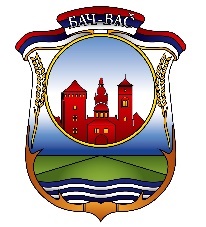 